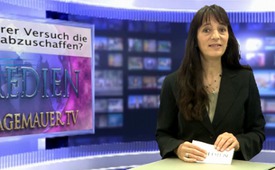 Ein weiterer Versuch die Armee abzuschaffen?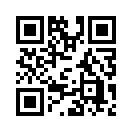 Die Armeegegner wissen, dass die Schweizer Bevölkerung sich bei Abstimmungen immer
zugunsten der Armee entschieden hat. Darum versuchen sie...Die Armeegegner wissen, dass die Schweizer Bevölkerung sich bei Abstimmungen immer
zugunsten der Armee entschieden hat. Darum versuchen sie die Armee auf Umwegen zu schwächen,
bis diese ihre Glaubwürdigkeit verloren hat. Nach den Abstimmungen über die Initiative für den „Schutz vor Waffengewalt“ und der „Abschaffung der Wehrpflicht“ ist das Referendum gegen die Gripen-Kampfflugzeuge bereits der dritte Versuch, die Landesverteidigung zu schwächen. Bis jetzt hat das Volk die versteckte Absicht durchschaut, doch dieses Mal wird eine besonders perfide Kampagne
geführt. Seit über einem Jahr werden mit allen Mitteln Zweifel gesät: zuerst am Auswahlverfahren,
dann am Flugzeug selbst. Dabei wurde der Kampfjet in einem sorgfältigen und bedürfnisorientierten
Verfahren ausgewählt und das Preis-Leistungsverhältnis als hervorragend eingestuft. Auch der Kauf wird vollständig aus dem Armeebudget finanziert und es sind keine zusätzlichen Steuergelder
erforderlich. Somit sind die Kostenargumente der Gegner  schlichtweg Propaganda. Erkennen
wir die wahren Absichten hinter dieser Kampagne?„von am.Quellen:Zeitung: Schweizerzeit Nr. 7 vom 11.4.2014, Seite 5 und 6 „Ein Grundpfeiler unserer Unabhängigkeit“Das könnte Sie auch interessieren:#CH-Politik - www.kla.tv/CH-PolitikKla.TV – Die anderen Nachrichten ... frei – unabhängig – unzensiert ...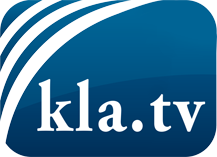 was die Medien nicht verschweigen sollten ...wenig Gehörtes vom Volk, für das Volk ...tägliche News ab 19:45 Uhr auf www.kla.tvDranbleiben lohnt sich!Kostenloses Abonnement mit wöchentlichen News per E-Mail erhalten Sie unter: www.kla.tv/aboSicherheitshinweis:Gegenstimmen werden leider immer weiter zensiert und unterdrückt. Solange wir nicht gemäß den Interessen und Ideologien der Systempresse berichten, müssen wir jederzeit damit rechnen, dass Vorwände gesucht werden, um Kla.TV zu sperren oder zu schaden.Vernetzen Sie sich darum heute noch internetunabhängig!
Klicken Sie hier: www.kla.tv/vernetzungLizenz:    Creative Commons-Lizenz mit Namensnennung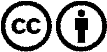 Verbreitung und Wiederaufbereitung ist mit Namensnennung erwünscht! Das Material darf jedoch nicht aus dem Kontext gerissen präsentiert werden. Mit öffentlichen Geldern (GEZ, Serafe, GIS, ...) finanzierte Institutionen ist die Verwendung ohne Rückfrage untersagt. Verstöße können strafrechtlich verfolgt werden.